Supplementary MaterialEvaluating abundance and trends in a Hawaiian avian community using state-space analysisRICHARD J. CAMP, KEVIN W. BRINCK, P. MARCOS GORRESEN and EBEN H. PAXTON ContentsTable S1. Sampling effort at Hakalau in open and closed forest strata by year.Table S2. The best-fit detection-function model of each species used to calculate population abundances at Hakalau Forest NWR.Figure S1. Species-specific detection function (line), and distance data (histogram) pooled across all surveys from 1987 to 2012.Table S3. Model parameters and model-selection results for forest birds at Hakalau Forest NWR.Table S4. Annual counts, and abundance and 95% CI estimates for forest birds at Hakalau in open and closed forest strata.Figure S2. Trend with 95% Confidence band around a log-linear fit, and credible band around a state-space fit for forest birds at Hakalau Forest National Wildlife Refuge, Hawai‘i.Table S5. Geometric mean, minimum and maximum population size changes (lambda) from one year to the next for both the uncorrected counts and detection-corrected abundance (Distance) estimates derived from variance non-partitioned log-linear regression and their corresponding state-space corrected population estimates.Table S1. Sampling effort at Hakalau in open and closed forest strata by year. Effort is the number of samples conducted at the forest bird survey stations. Missing year in the series indicated with a NA.Table S2. The best-fit detection-function model of each species used to calculate population abundances at Hakalau Forest NWR. Detection function and data histogram figures for the best-fit model, and AICc statistics for the full set of detection-function models are provided in Appendix 2. Models included half-normal (HN) and hazard-rate (HR) key detection functions and with cosine (COS), and Hermite polynomial (Hpoly) series expansions. The numbers in parenthesis indicate the series expansion order adjustments. Covariates included detection type (Detect, pooled auditory and visually confirmed auditory detections [14Detect], and pooled visual and visually confirmed auditory detections [24Detect]). Data were truncated at a distance where detection probability was < 10%. This procedure facilitates modeling by deleting outliers and reducing the number of parameters needed to modify the detection function.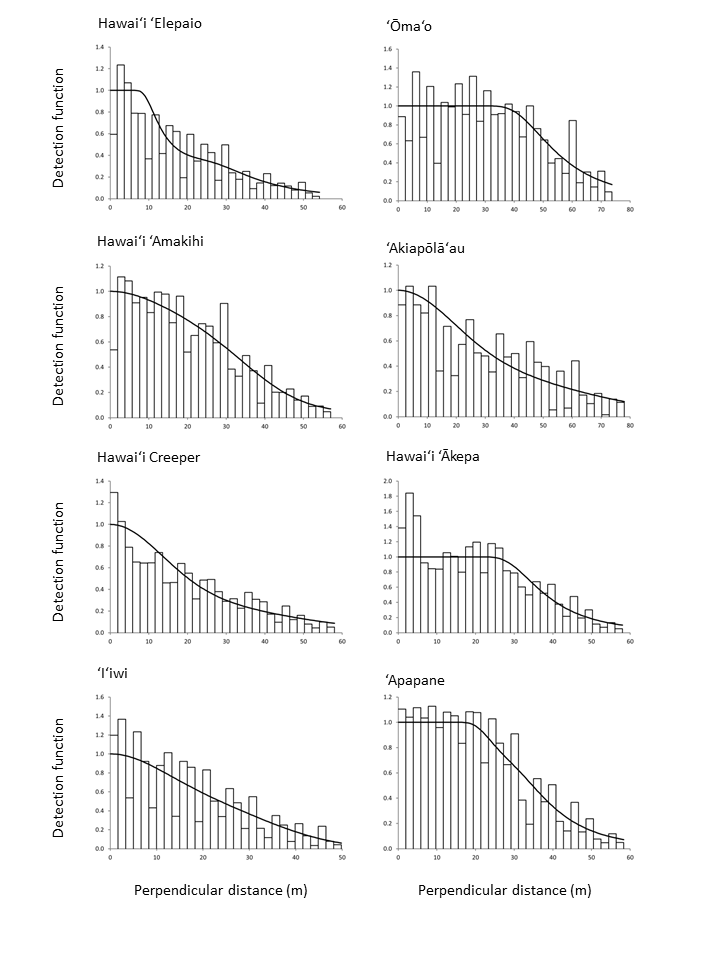  Figure S1. Species-specific detection function (line), and distance data (histogram) pooled across all surveys from 1987 to 2012. 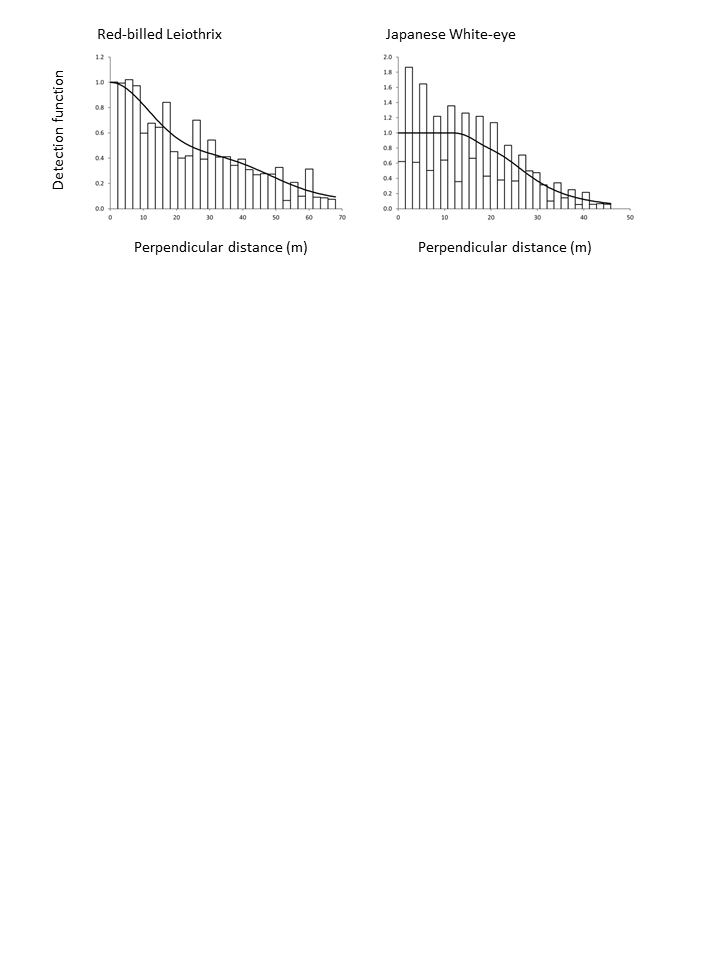 Table S3. Model parameters and model-selection results for forest birds at Hakalau Forest NWR. Within each species analysis, models were sorted by differences in second-order Akaike’s information criterion corrected for small sample size (∆AICc) between each candidate model and the model with the lowest AICc value. Models examined included half-normal (HN) and hazard-rate (HR) key detection functions and with cosine (COS), Hermite polynomial (Hpoly), and simple polynomial (Spoly) series expansions. Covariates were incorporated with the most parsimonious model to improve model precision. Covariates included the categorical variables cloud cover (Cloud), amount of rain (Rain), Beaufort wind scale (Wind), Beaufort gust scale (Gust), detection type (Detect, pooled auditory and visually confirmed auditory detections [14Detect], and pooled visual and visually confirmed auditory detections [24Detect]), vegetation (Veg), observer (OBS), and survey year [Year(f)]. Continuous covariates included the variables elevation, (Elev), time of day (Time), and survey year [Year(c)]. The number of estimated parameters (# Params), and negative log-likelihood (-LogL) are presented. The Akaike model weight (w) is the likelihood that each model is the best of the 19 models evaluated for each species.1 Key model selected.2 Parameters highly correlated.3 Failed to converge.4 Parsimonious model with 24Detect used because of bootstrap errors.Table S4. Annual counts, and abundance and 95% CI estimates for forest birds at Hakalau in open and closed forest strata. Missing year in the series indicated with a NA.Hawai‘i ‘Elepaio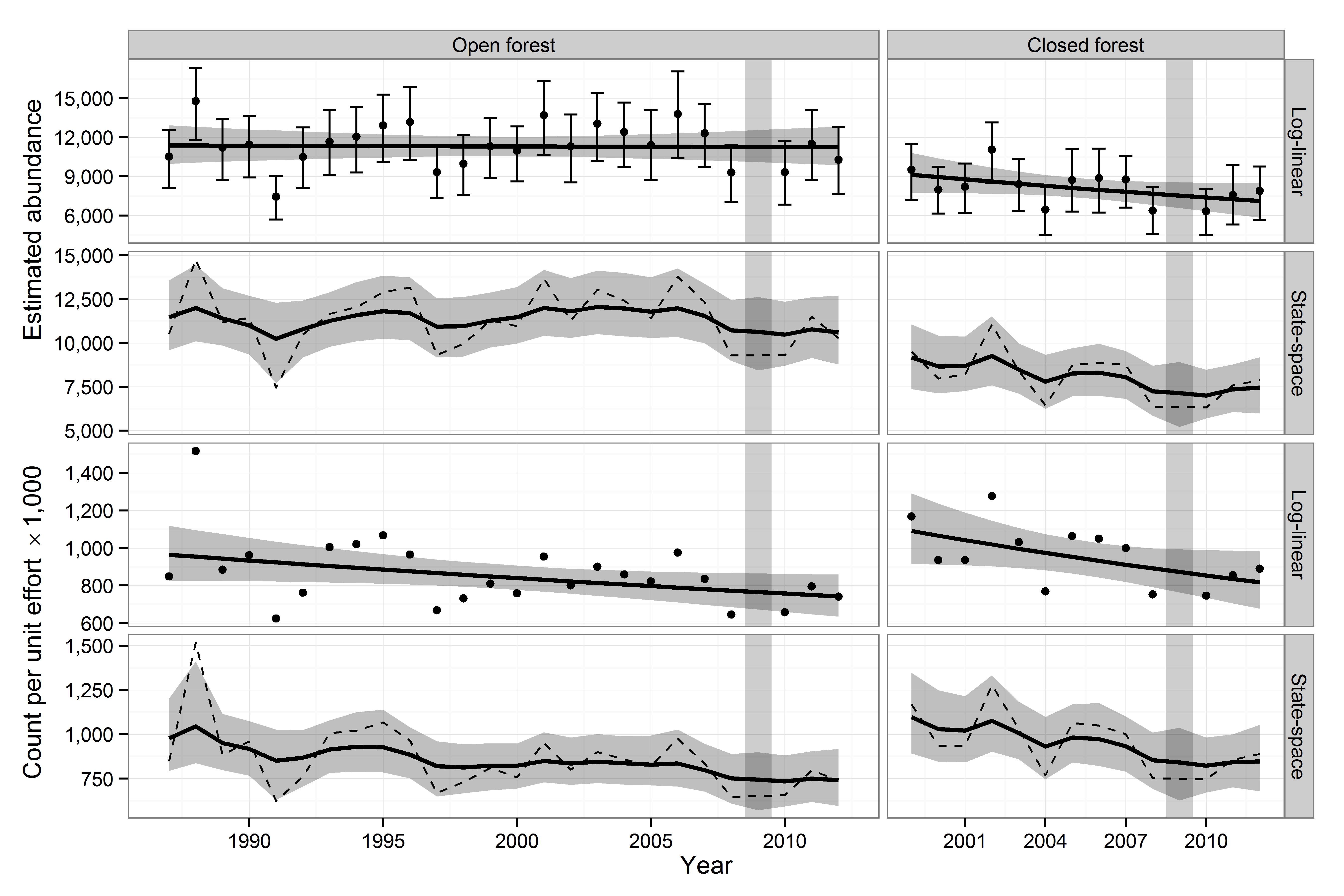 Figure S2. Trend with 95% Confidence band around a log-linear fit, and credible band around a state-space fit for forest birds at Hakalau Forest National Wildlife Refuge, Hawai‘i. The top two rows are fit to detection-corrected abundance estimates, the lower two rows are fit to the uncorrected count index. Dots are the detection-corrected abundances estimated by DISTANCE, with bootstrap uncertainties around the estimates. The same estimates are represented by the dotted line in the state-space panel. Notice how the uncertainty of the state-space fit increases in 2009, the missing year in the series indicated with a vertical grey bar.‘Ōma‘o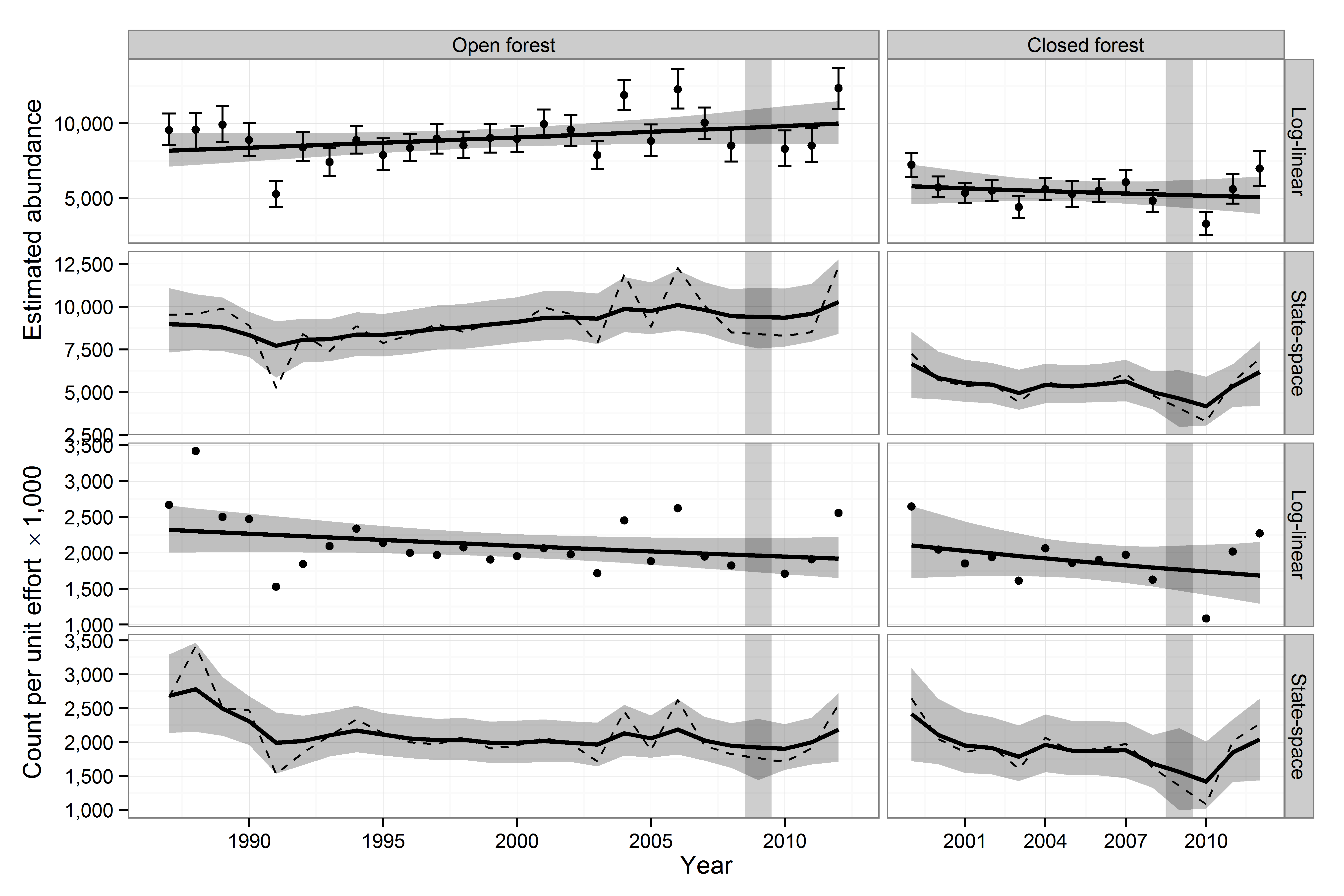 Figure S2. Continued.Hawai‘i ‘Amakihi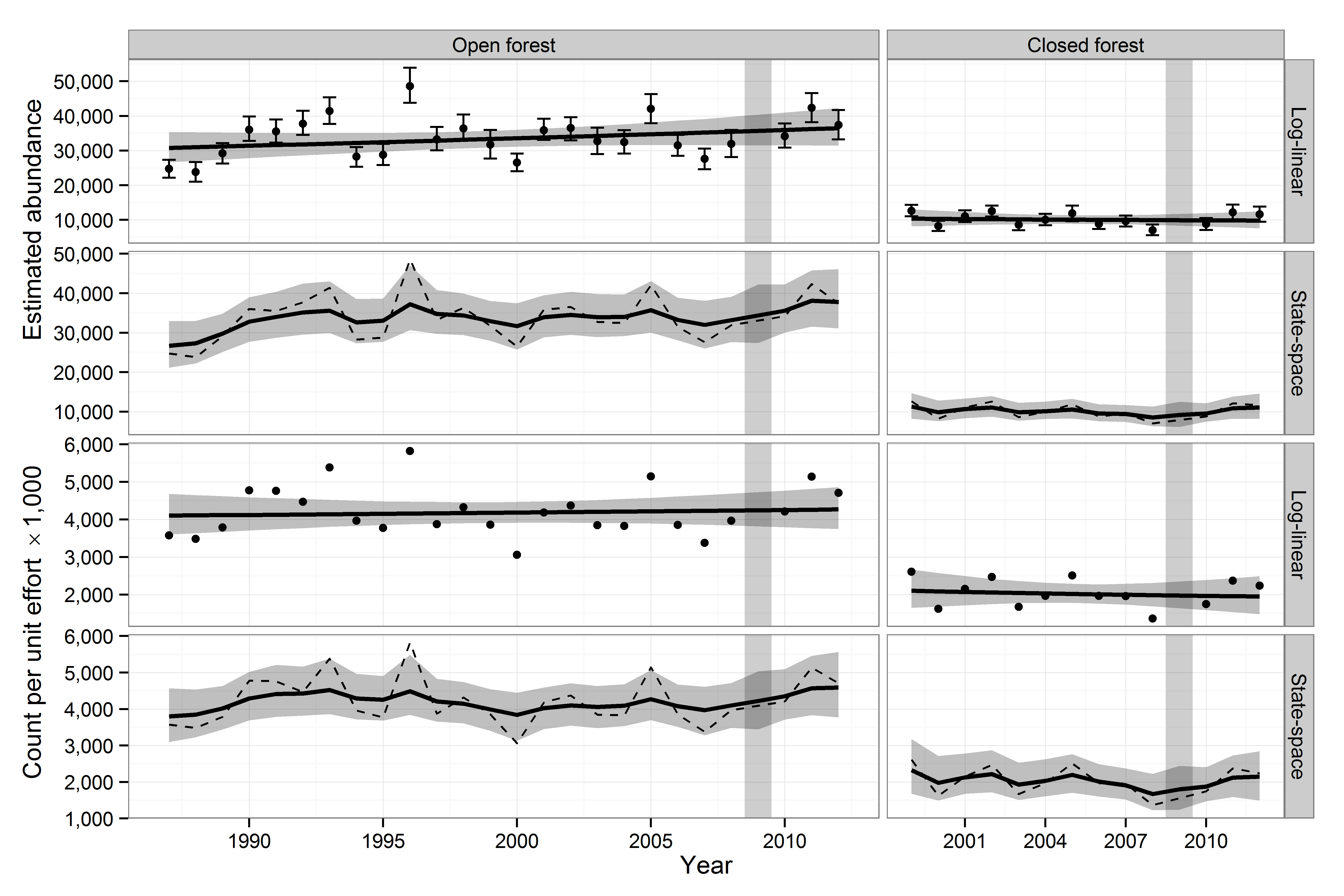 Figure S2. Continued.‘Akiapōlā‘au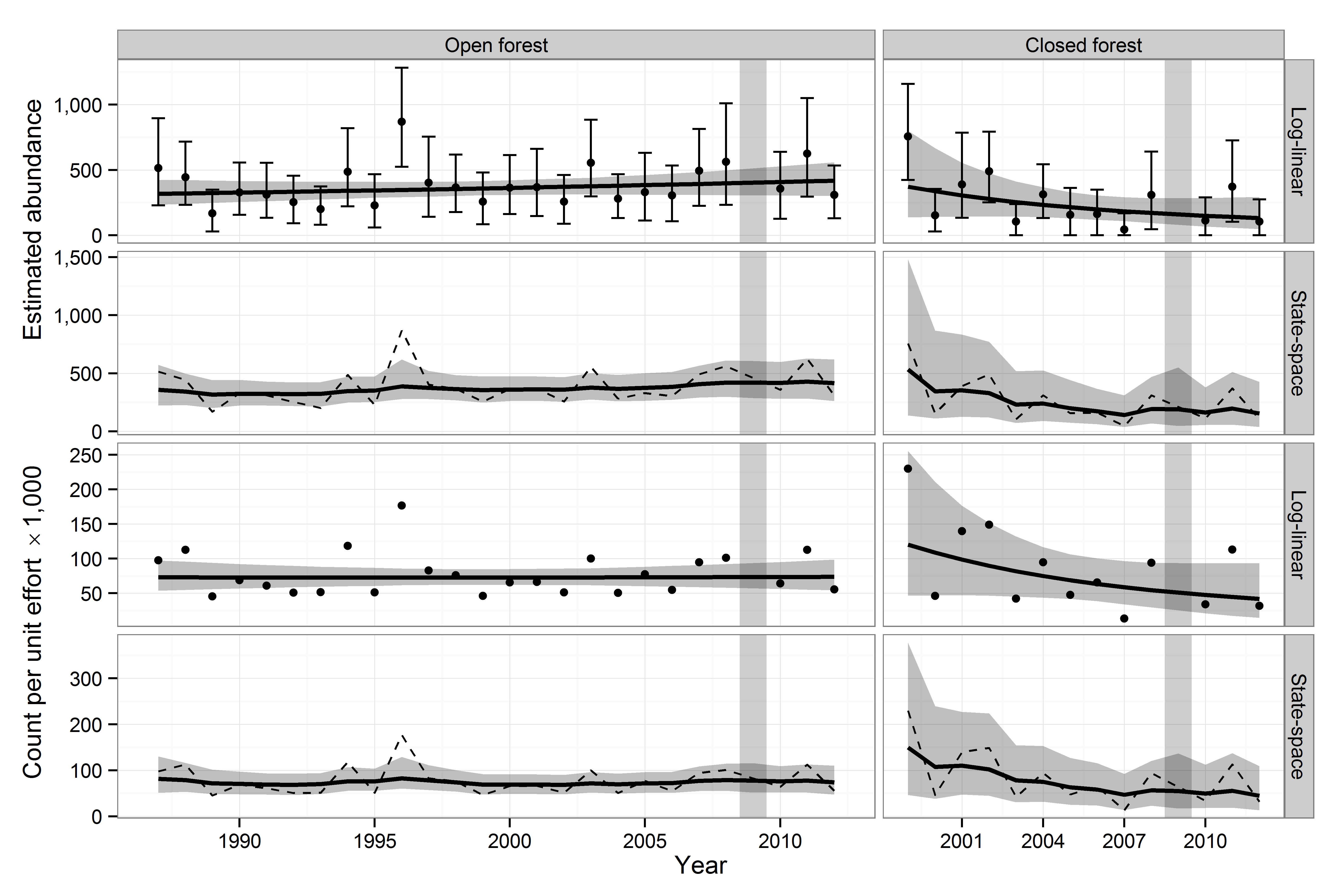 Figure S2. Continued.Hawai‘i Creeper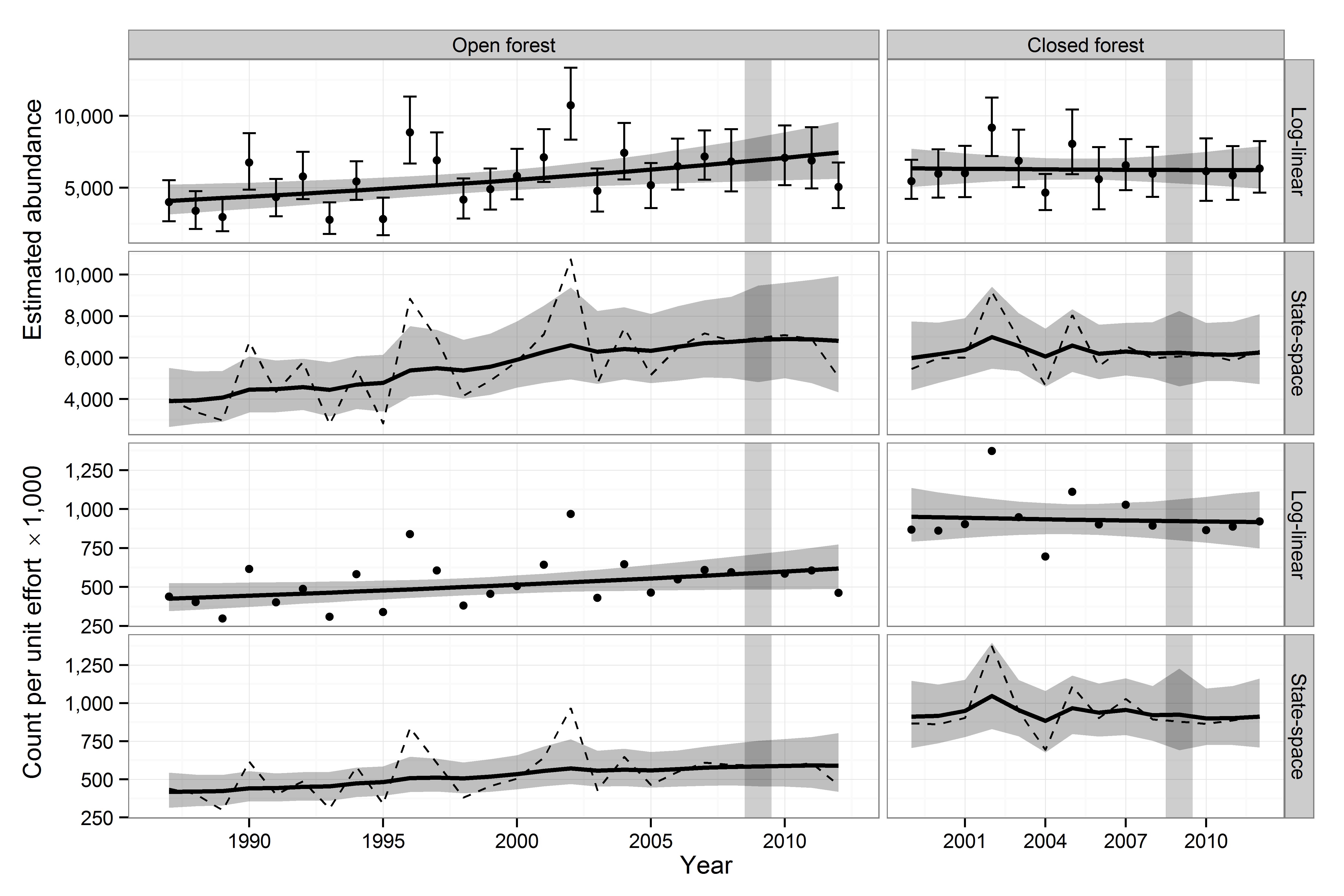 Figure S2. Continued.Hawai‘i ‘Ākepa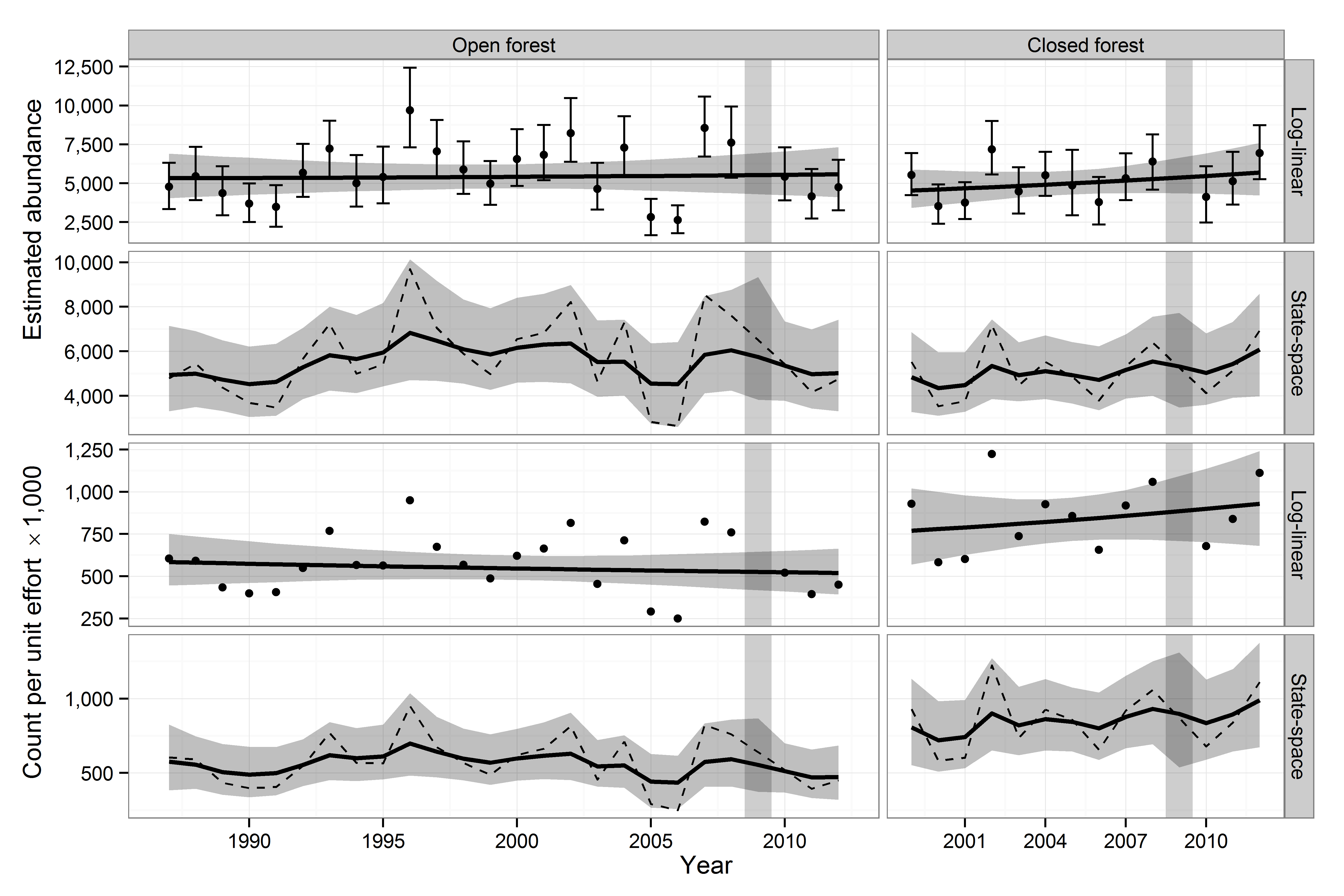 Figure S2. Continued.‘I‘iwi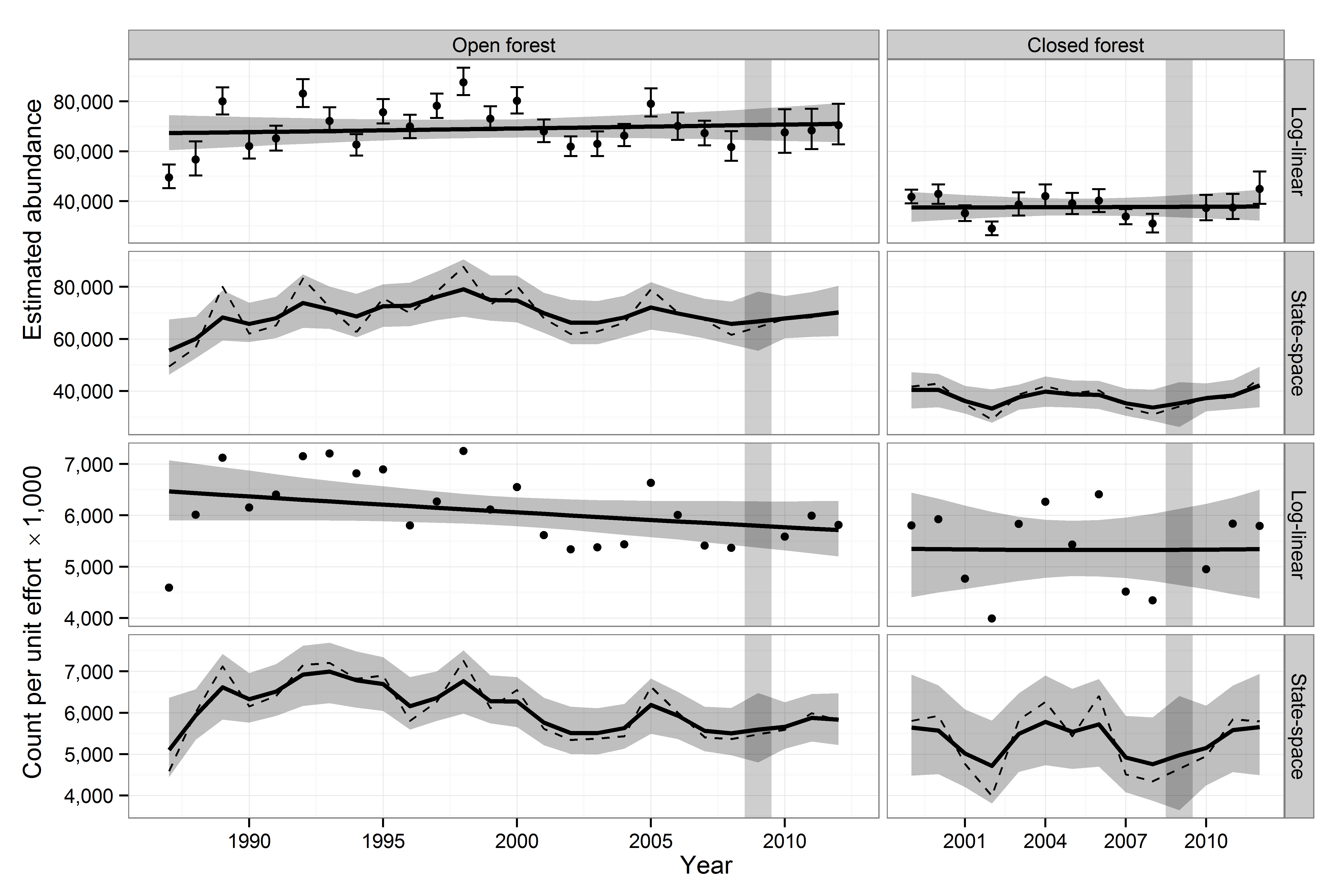 Figure S2. Continued.‘Apapane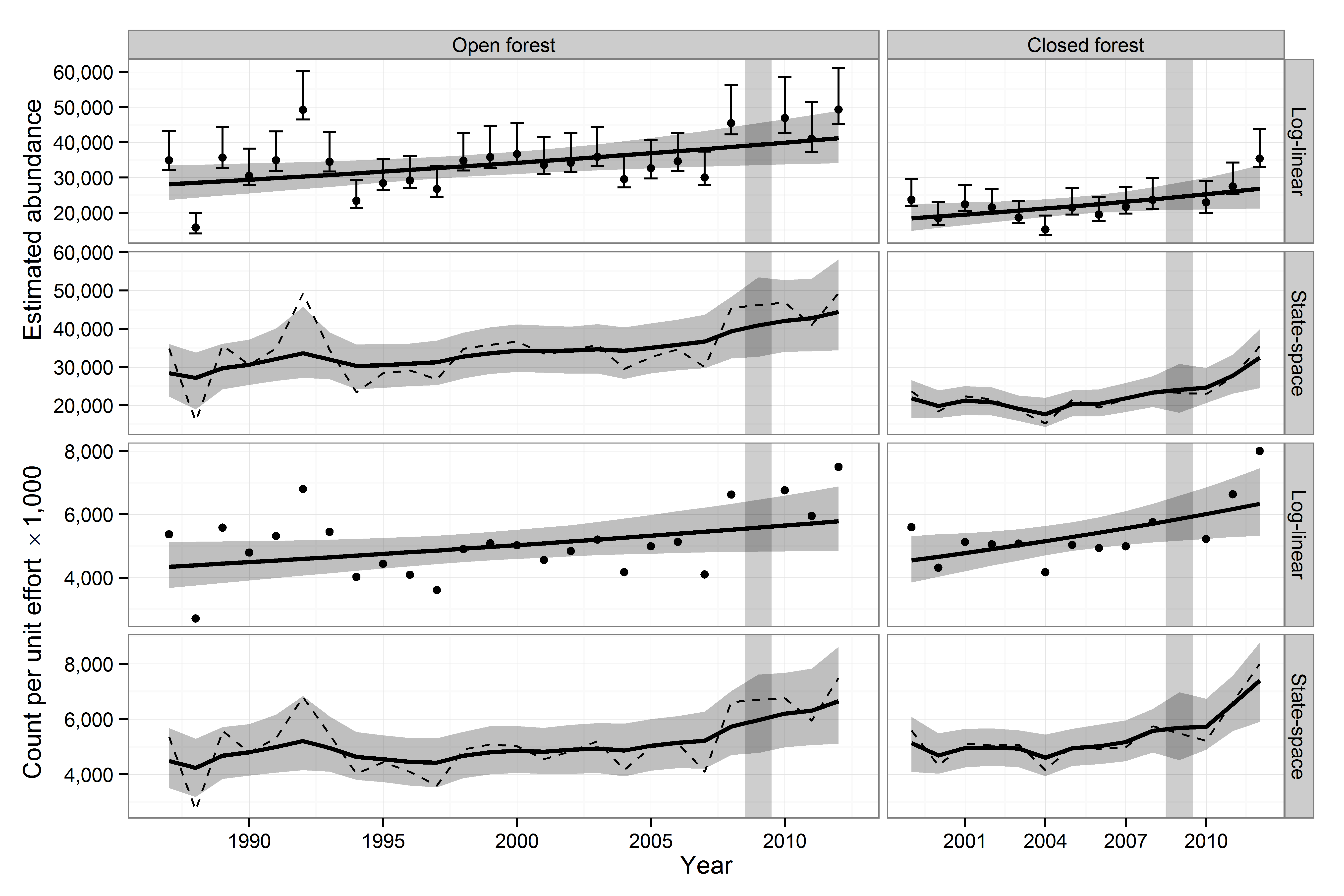 Figure S2. Continued.Red-billed Leiothrix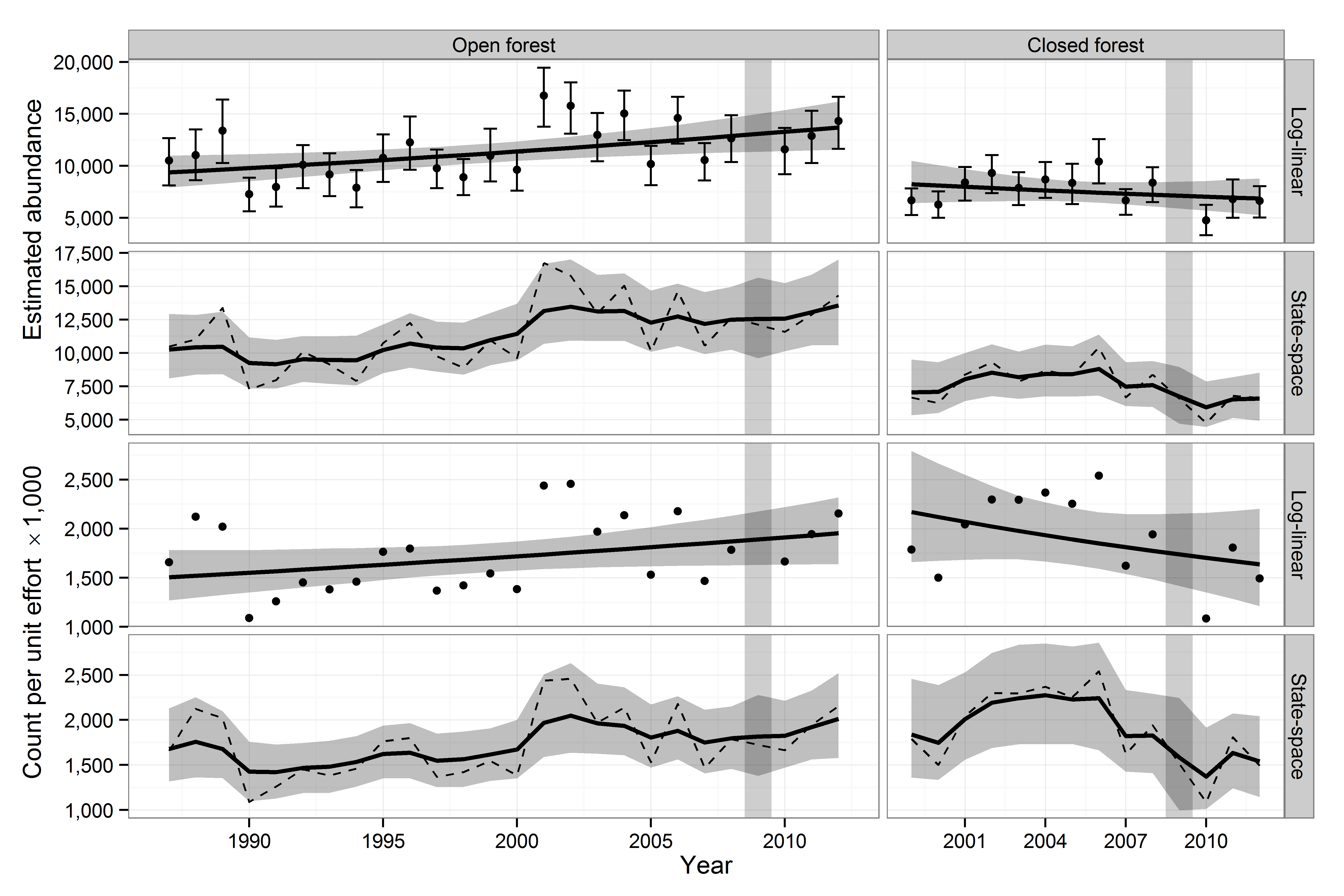 Figure S2. Continued.Japanese White-eye 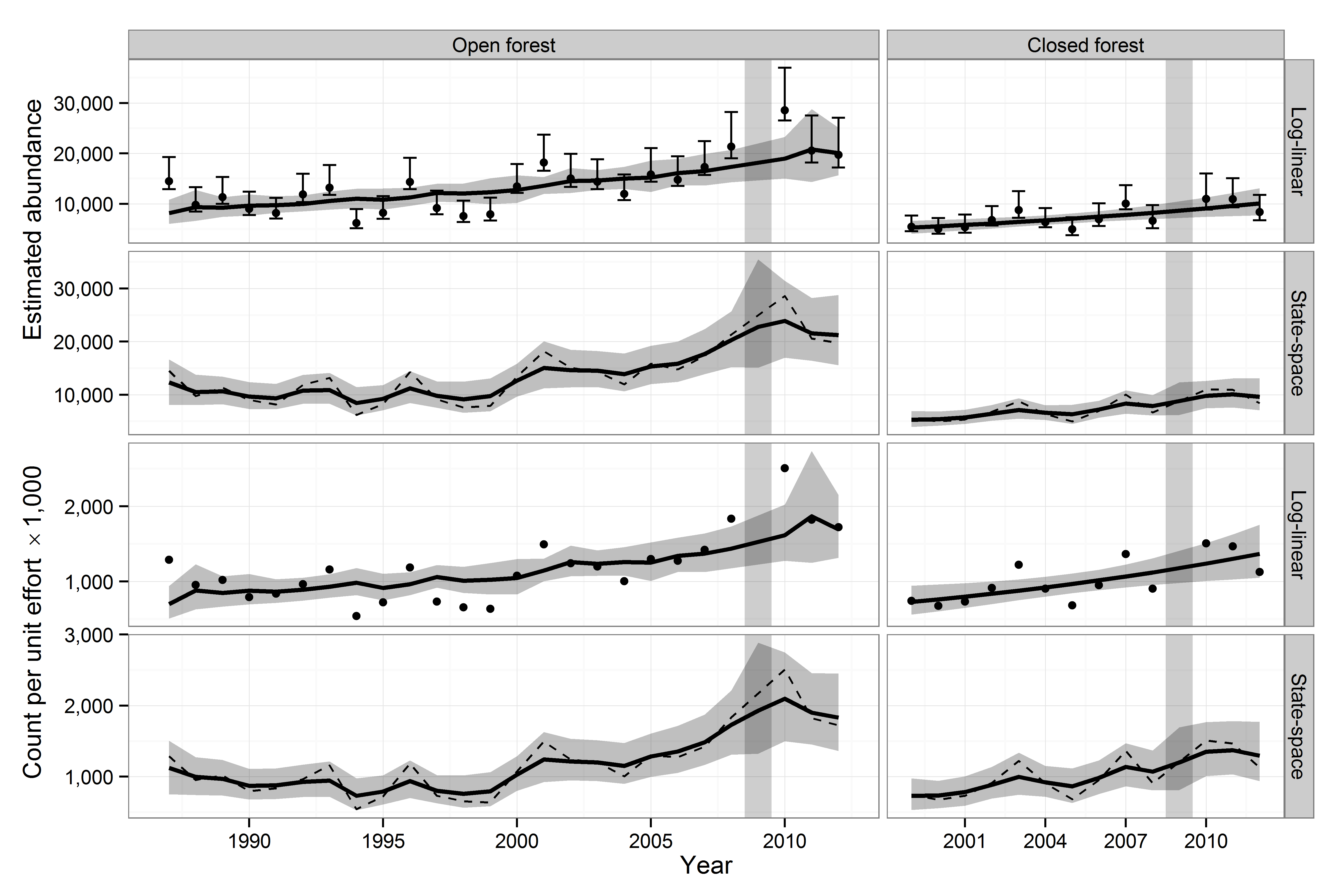 Figure S2. Continued.Table S5. Geometric mean, minimum and maximum population size changes (lambda) from one year to the next for both the uncorrected counts and detection-corrected abundance (Distance) estimates derived from variance non-partitioned log-linear regression and their corresponding state-space corrected population estimates.YearOpenClosed1987205NA1988213NA1989198NA1990203NA1991197NA1992197NA1993194NA1994194NA1995195NA1996198NA1997193NA1998197NA199919511320001981082001196932002195942003200952004198952005168632006164612007169742008158852009NANA201014059201114262201216263SpeciesModelSeries expansionCovariateTruncation (m)Hawai‘i ‘ElepaioHRKeyDetect54.1‘Ōma‘oHRKey24Detect73.7Hawai‘i ‘AmakihiHNCos(2,3)14Detect57.0‘Akiapōlā‘auHNKey24Detect78.0Hawai‘i CreeperHNKey24Detect58.0Hawai‘i ‘ĀkepaHRKey24Detect58.0‘I‘iwiHNHpoly(4,6)14Detect49.8‘ApapaneHRKeyDetect58.3Red-billed LeiothrixHNCos(2,3)24Detect68.0Japanese White-eyeHNKey24Detect45.8SpeciesModelSeries expansionCovariate# Params-LogLAICc∆AICcwHawai‘i ‘ElepaioHawai‘i ‘ElepaioHRKeyDetect423763.1847534.380.001.00000HRKey24Detect323791.9447589.8955.510.00000HRKey14Detect324117.2848240.56706.180.00000HRKeyObserver3424774.0849616.532082.150.00000HRCos324826.9549659.912125.530.00000HNCos224830.5049665.002130.620.00000HNKey124840.4649682.922148.540.00000HRKey224869.9549743.892209.510.00000HRKeyTime324873.3649752.722218.340.00000HRKeyElev324873.3749752.752218.370.00000HRKeyVeg424873.2049754.402220.020.00000HRKeyRain624873.0849758.182223.800.00000HRKeyGust624873.3049758.612224.230.00000HRKeyWind624873.5149759.032224.650.00000HRKeyYear(f)2624855.1249762.462228.080.00000HRKeyCloud1324872.6649771.392237.010.00000HNHpoly1HRSpoly2HRKeyYear(c) 2‘Ōma‘oHRKey24Detect253841.70107687.400.000.70057HRKeyDetect353841.55107689.101.700.29943HRKey14Detect254337.00108678.00990.600.00000HRKeyObserver5154367.45108837.301149.900.00000HRKey254539.50109083.001395.600.00000HRKeyYear(f)2554521.06109092.201404.800.00000HRKeyVeg354641.43109288.901601.500.00000HRKeyWind554641.44109292.901605.500.00000HRKeyElev254647.39109298.801611.400.00000HRKeyGust554656.30109322.601635.200.00000HRKeyRain554658.23109326.501639.100.00000HRKeyCloud1254657.12109338.301650.900.00000HRKeyTime254676.24109356.501669.100.00000HNKey154682.33109366.701679.300.00000HNCos2HNHpoly2HRCos2HRSpoly2HRKeyYear(c)2Hawai‘i ‘AmakihiHawai‘i ‘AmakihiHNCos(2,3)14Detect498201.18196410.400.001.00000HNCos(2,3)Year(f)2799232.88198519.802109.400.00000HNCos(2,3)Veg599427.15198864.302453.900.00000HNCos(2,3)Cloud1499438.72198905.502495.100.00000HNCos(2,3)Wind799459.38198932.802522.400.00000HNCos(2,3)Rain799473.70198961.402551.000.00000HNCos(2,3)Elev499505.69199019.402609.000.00000HNCos(2,3)Gust799528.20199070.402660.000.00000HNCos(2,3)Time499537.14199082.302671.900.00000HNCos399541.65199089.302678.900.00000HRSpoly499547.11199102.202691.800.00000HRCos499548.44199104.902694.500.00000HNKey199581.30199164.602754.200.00000HRKey299626.63199257.302846.900.00000HNHpoly3HNCos(2,3)Detect3HNCos(2,3)24Detect3HNCos(2,3)Observer2HNCos(2,3)Year(c) 2‘Akiapōlā‘au‘Akiapōlā‘auHNKeyDetect 432712.755431.530.000.81382HNKey24Detect22715.235434.482.950.18618HNKey14Detect22755.555515.1283.590.00000HNKeyObserver32775.875557.78126.250.00000HNKeyRain42781.535571.13139.600.00000HNHpoly32786.125578.28146.750.00000HNKeyYear(c)22787.425578.86147.330.00000HNKey12789.045580.09148.560.00000HRCos32787.145580.32148.790.00000HNKeyVeg32787.285580.60149.070.00000HNKeyCloud22788.365580.73149.200.00000HNKeyElev22788.855581.71150.180.00000HNKeyTime22788.945581.89150.360.00000HRKey22789.075582.17150.640.00000HNKeyWind42788.365584.79153.260.00000HNKeyGust52787.535585.16153.630.00000HNCos1HRSpoly1HNKeyYear(f) 2Hawai‘i CreeperHawai‘i CreeperHNKeyDetect 4314661.4429328.880.000.73007HNKey24Detect214663.4329330.871.990.26993HNKey14Detect215053.9830111.96783.080.00000HNKeyYear(f)2515207.1030464.551135.670.00000HNKeyObserver1915214.3030466.801137.920.00000HNKeyWind515243.2530496.531167.650.00000HNKeyCloud1215243.2030510.481181.600.00000HRCos415252.8330513.661184.780.00000HNKeyRain515253.9130517.831188.950.00000HNKeyGust515256.7830523.581194.700.00000HNKeyTime215261.9630527.931199.050.00000HNKey115264.3330530.671201.790.00000HNKeyElev215263.4230530.851201.970.00000HNKeyVeg315263.0530532.111203.230.00000HRKey215290.7530585.501256.620.00000HNCos1HNHpoly1HRSpoly2HNKeyYear(c) 2Hawai‘i ‘ĀkepaHawai‘i ‘ĀkepaHRKeyDetect 4415116.7130241.440.000.99964HRKey24Detect315125.6430257.2915.850.00036HRKey14Detect315377.1230760.26518.820.00000HRKeyObserver2115483.1131008.45767.010.00000HRKeyYear(f)2615483.4331019.22777.780.00000HRKeyWind615548.7531109.53868.090.00000HRKeyYear(c)315553.7031113.40871.960.00000HRCos415553.3531114.70873.260.00000HRSpoly315555.7831117.57876.130.00000HNCos215556.7931119.58878.140.00000HRKeyVeg415558.0031124.01882.570.00000HRKeyGust615556.5531125.12883.680.00000HRKeyRain615557.8231127.67886.230.00000HRKeyElev315560.8631127.73886.290.00000HRKeyCloud1315551.2731128.64887.200.00000HRKey215564.3831132.77891.330.00000HRKeyTime315563.5431133.09891.650.00000HNKey115594.6531191.30949.860.00000HNHpoly2‘I‘iwiHNHpoly(4,6)14Detect4143991.80287991.600.001.00000HNHpoly(4,6)Observer60144181.40288483.00491.400.00000HNHpoly(4,6)Year(f)27144507.80289069.701078.100.00000HNHpoly(4,6)Cloud14144762.50289553.001561.400.00000HNHpoly(4,6)Wind7144788.60289591.101599.500.00000HNHpoly(4,6)Rain7144788.60289591.201599.600.00000HNHpoly(4,6)Veg5144864.10289738.201746.600.00000HNHpoly(4,6)Gust7144903.10289820.201828.600.00000HNHpoly3144941.50289889.001897.400.00000HRCos4145027.00290062.002070.400.00000HNCos2145037.10290078.202086.600.00000HNKey1145038.20290078.402086.800.00000HRSpoly4145058.80290125.702134.100.00000HRKey2145175.80290355.502363.900.00000HNHpoly(4,6)Detect3HNHpoly(4,6)24Detect3HNHpoly(4,6)Elev2HNHpoly(4,6)Time2HNHpoly(4,6)Year(c) 2‘Apapane‘ApapaneHRKeyDetect4129316.80258641.700.001.00000HRKey24Detect3129333.40258672.8031.100.00000HRKey14Detect3130425.80260857.602215.900.00000HRKeyYear(f)26131042.60262137.203495.500.00000HRKeyObserver55131021.70262153.703512.000.00000HRKeyCloud13131566.00263158.004516.300.00000HRKeyWind6131592.50263197.104555.400.00000HRKeyRain6131653.40263318.704677.000.00000HNCos2131666.80263337.704696.000.00000HRCos4131667.60263343.304701.600.00000HRSpoly4131669.60263347.204705.500.00000HRKeyGust6131724.90263461.904820.200.00000HRKeyTime3131742.00263489.904848.200.00000HRKey2131744.90263493.804852.100.00000HRKeyElev3131748.80263503.604861.900.00000HNKey1131758.40263518.804877.100.00000HRKeyVeg4131826.10263660.205018.500.00000HNHpoly2HRKeyYear(c) 2Red-billed LeiothrixRed-billed LeiothrixHNCos(2,3)24Detect443894.5487797.090.000.61301HNCos(2,3)Detect543894.0087798.010.920.38699HNCos(2,3)14Detect444930.3689868.722071.630.00000HNCos(2,3)Observer4644938.8889970.162173.070.00000HNCos(2,3)Year(f)2745184.8490423.832626.740.00000HNCos(2,3)Rain745240.3090494.622697.530.00000HNCos(2,3)Cloud1445241.7690511.552714.460.00000HNCos(2,3)Wind745254.4190522.822725.730.00000HNCos(2,3)Gust745272.3990558.792761.700.00000HNCos(2,3)Veg545275.6890561.382764.290.00000HNCos(2,3)Time445278.5790565.142768.050.00000HNCos(2,3)Elev445281.7790571.532774.440.00000HRCos445283.4390574.862777.770.00000HNCos345284.5890575.162778.070.00000HNKey145309.3890620.772823.680.00000HNHpoly145309.3890620.772823.680.00000HRKey245367.7390739.472942.380.00000HRSpoly2HNCos(2,3)Year(c) 2Japanese White-eyeJapanese White-eyeHNKey24Detect327831.7455669.480.001.00000HNKeyDetect427885.1055778.20108.720.00000HNKeyObserver3228146.2756356.81687.330.00000HNKeyYear(f)2628288.7156629.61960.130.00000HRSpoly328352.1656710.321040.840.00000HRKey228373.9956751.981082.500.00000HNKeyVeg428381.2456770.481101.000.00000HNKey14Detect328384.7656775.521106.040.00000HNKeyTime328384.7956775.591106.110.00000HNKeyWind628381.8056775.611106.130.00000HNKeyElev328384.6056775.811106.330.00000HNKeyGust628382.9956778.001108.520.00000HNKeyRain628384.6556781.311111.830.00000HNKeyCloud1328382.7356791.521122.040.00000HNKey128395.1356792.271122.790.00000HNCos2HNHpoly2HRCos2HNKeyYear(c) 2Species95% Credible95% Credible95% Confidence95% Confidence95% Credible95% CredibleYearCountState-spacelowerupperDISTANCElowerupperState-spacelowerupperHawai‘i ‘ElepaioOpen forest19878499787941,19410,5218,11612,54811,4409,63413,54719881,5161,0298321,38114,76711,79417,33211,91210,09714,71719898849528081,11811,1958,71313,42711,3619,92713,11119909619217731,06911,4368,91813,65811,0449,52112,60619916248636481,0237,4515,6819,05010,3937,85112,19819927618777131,02010,4928,13512,74710,8539,13312,35719931,0059147801,07511,6589,07814,06811,2649,87612,78019941,0219257911,11912,0449,29914,33211,53610,15013,36419951,0679217911,12412,90410,10615,26511,73810,25613,79519969658867581,03313,16210,24915,86711,62610,21213,56019976688296629549,3137,33111,30210,9849,18312,51619987318226759479,9607,57412,16610,9879,23312,562199981082969595311,2918,89713,49511,2709,78712,803200075882670094710,9688,61212,83111,4489,99413,12320019548517341,00613,67910,63716,32711,92510,43314,152200280083672397111,2918,53013,75411,74110,36013,526200390084273099613,03110,19515,40511,97110,51414,033200485983371997612,4069,73914,66911,87610,44113,775200582182671697811,4128,70714,06111,73410,32913,53320069768307121,01213,79010,39817,04511,89610,32614,201200783479768493812,3199,69414,54311,49010,01613,32520086467576169029,2907,00011,41310,8249,02912,4492009NA749588908NANANA10,7018,16412,46520106577416078859,3076,82811,71910,6008,78712,345201179675362990811,4978,73114,09510,8579,24112,549201274174560891510,2627,65312,79210,7368,90312,670Closed forest19991,1681,1258891,3709,5007,19211,4969,2197,29411,42620009351,0098461,2387,9686,1389,7368,6607,05610,62520019351,0008531,1968,2046,2109,9928,7027,25510,49320021,2771,1279111,35811,0438,47113,1299,3387,60511,47420031,0321,0188631,1878,4056,34110,3448,4717,14010,12220047688957361,0866,4444,4868,3377,7476,2019,50720051,0631,0018341,1718,7316,29111,0918,2896,8829,88120061,0499978291,1788,8726,22311,1248,3106,86110,12020071,0009507921,1158,7526,60410,5538,0786,6659,70720087538296901,0036,3674,5848,1817,2145,8318,7002009NA8065991,024NANANA7,1395,2058,96820107468006709716,3164,5048,0096,9675,6348,46520118558426959917,5845,3119,8437,3165,9948,90220128898566761,0387,8865,6719,7457,4605,8359,369‘Ōma‘oOpen forest19872,6682,6932,1483,3059,5388,54110,6489,0027,33811,12819883,4182,7922,1553,4679,5708,31610,6968,9657,49910,78219892,5002,4972,0922,9409,9018,75211,1668,8367,52010,56519902,4682,3091,9812,6908,8917,81410,0448,3777,1739,65819911,5281,9821,5402,4435,2664,3956,1267,6675,7299,16519921,8432,0071,6492,3938,3987,4839,4398,0296,7099,34219932,0932,1021,7802,4377,4056,4868,3498,0946,8439,30919942,3352,1701,8492,5528,8767,9749,8408,3697,1529,60619952,1332,1171,8072,4797,8736,8778,9838,3627,0879,59019962,0002,0571,7462,3848,3567,4969,2718,5217,3039,80719971,9692,0281,7252,3468,9767,9699,9618,7447,50010,13919982,0762,0401,7382,3458,5307,6659,4278,7927,55210,10319991,9081,9881,6822,3069,0168,0419,9438,9787,73710,35220001,9491,9961,7022,3118,9588,0999,8159,1137,86810,59020012,0612,0181,7242,3299,9508,99810,9139,3708,10011,02820021,9791,9931,6972,3079,5758,48210,5689,3758,11310,90520031,7151,9551,6382,2717,8836,9518,8049,2947,82810,86520042,4492,1371,8102,54511,89210,89812,9099,8958,47011,83820051,8812,0541,7462,3948,8307,8209,9279,7288,35111,44620062,6222,1941,8132,68712,27010,99413,60810,1338,66712,26120071,9472,0201,7232,34810,0358,92911,0579,8028,37711,47520081,8231,9381,6262,2948,5027,4449,6119,4187,84211,0362009NA1,9181,4922,358NANANA9,4047,43311,29420101,7071,8891,5552,2588,2987,1589,5239,3257,69011,07620111,9081,9871,6672,3558,5107,4019,6789,5717,96111,33320122,5562,1891,7102,74712,35810,96713,71310,3128,33312,796Closed forest19992,6462,4131,6943,0847,2326,4018,0326,5694,7448,48220002,0462,1011,6562,6455,7185,0586,4455,8534,6797,41020011,8491,9541,5692,4575,3524,6786,0085,5414,4916,81320021,9361,9341,5572,3675,4914,8106,2295,4654,3466,61720031,6111,8011,4422,2644,3983,6545,1565,0093,9186,29920042,0631,9581,5812,3685,5954,8606,3295,4174,3646,53620051,8571,8871,5312,3165,2674,4066,1375,3754,3726,51220061,9021,8851,5192,2945,4904,7156,2805,4354,4306,63220071,9731,8731,4882,2896,0615,2886,8635,5444,3686,77520081,6241,6931,3332,1084,8074,0565,5625,0214,0076,2482009NA1,5559472,224NANANA4,6343,1196,24220101,0851,4281,0362,0353,2812,5204,0544,3223,0815,95320112,0161,8501,4052,2935,5994,6366,6095,3364,1506,70920122,2702,0241,3812,6426,9735,7998,1496,0844,2508,040Hawai‘i ‘AmakihiHawai‘i ‘AmakihiOpen forest19873,5763,7863,0944,53324,71722,17627,30226,95221,36833,44219883,4843,8413,1924,53523,78920,99126,65927,58521,98433,55319893,7884,0183,4324,63729,17726,28532,17029,91625,17934,94719904,7734,3063,7175,03336,05732,76539,79832,67527,69438,93419914,7614,4273,7975,21735,51132,31038,97533,85128,79740,18419924,4674,4503,8375,21737,73734,51341,46134,92629,54542,05019935,3814,5423,8615,44541,39337,67645,33035,37829,99242,95519943,9644,3023,7134,99028,28825,33530,97932,80227,33938,24319953,7744,2503,6724,89228,77225,83731,90433,12527,80138,64219965,8184,4903,8225,42948,57143,78553,90136,99630,82047,35519973,8764,2043,6184,84833,24930,04536,79334,78430,03340,97419984,3204,1433,5934,72336,35832,86440,39834,44829,66540,29319993,8563,9843,3854,55931,73927,70035,96632,90828,00637,90320003,0613,8243,1004,44826,52124,04829,13931,79825,88337,07520014,1844,0223,4744,57835,87233,05539,21433,90329,12939,21820024,3694,1073,5604,68536,50632,90939,61334,51829,63940,08020033,8454,0523,4764,64632,74328,99136,59733,98529,12539,24420043,8284,0873,5214,66232,45429,11235,86834,20629,26639,66520055,1434,2663,6825,04942,05837,91946,30535,67930,38942,47620063,8544,0743,4944,68431,48428,46134,54333,44828,30838,70420073,3793,9613,3114,61127,59624,62630,56032,30226,15138,14520083,9684,0843,4504,73031,95928,14035,95333,43027,80239,2912009NA4,2283,4864,987NANANA34,62527,74542,12320104,2074,3563,7145,08234,18930,86037,81835,67330,13941,95420115,1344,5903,8435,44342,35138,20646,56437,93831,42145,22520124,7044,6123,8105,58337,39333,25441,72137,75931,17845,911Closed forest19992,6112,2651,6283,03112,63711,03914,30011,2048,25714,83220001,6202,0031,5012,5938,2226,8059,71110,0307,69713,29220012,1512,1081,6602,63711,0569,41312,76710,6308,34113,40120022,4682,1631,6962,74812,54010,95614,14810,8948,65113,87620031,6741,9631,5232,4398,5827,01010,1649,8817,73712,35620041,9682,0291,6142,51710,0038,42711,71910,0978,14312,46320052,5082,1461,6902,72311,8699,59814,08810,3908,28113,02820061,9672,0011,6082,4518,7687,33310,2719,5397,51311,67020071,9591,9221,5352,3669,6148,08911,2369,3897,35811,54220081,3651,7591,2572,2757,0265,5828,6468,7236,43911,2392009NA1,8601,2402,468NANANA9,2136,30912,24920101,7461,9091,4772,4358,8017,06010,5239,6237,48312,28120112,3712,1031,5812,68012,14410,07614,37710,7398,05113,82820122,2382,1151,5472,81611,6229,46813,83110,9327,89514,519‘Akiapōlā‘auOpen forest19879878531235152298963532145721988113765411144323271633722349219894571509616829349310207437199069705094328157557315218435199161694992310133554315219431199251694790254914563132124231993527051912008037331721542419941197557104487221820343249475199551755610022859467348256469199617780601278695241,2833882746081997837659106403141754373272527199876735598366178618361265494199946704989256844813512464712000667150913651626143572564762001667050893681466613612624812002517049892568746135924647920031007354955552988843782725152004517150922801314663692614942005777353953311126313752674982006557452973051065343852745162007957857105493225813411298577200810180571115622331,0104273046172009NA7954112NANANA4262866242010647854107357126638423290599201111379541116262951,0514372946372012567647110308130535422265627Closed forest1999230160424227574231,1605461451,466200046108362541522835433310684120011401154326238913378636012683820021491054323049025179334312976720034277301551040238225775032004957730165312132543249915412005486424131157036219974438200666582212116203481726235620071446139744016813537311200894592213131045640199694652009NA5816155NANANA22246871201034511811611102891645937920111136019155371103726218615332012324714121104027415341417Hawai‘i CreeperOpen forest19874394202985624,0012,6715,5253,9702,7645,45519884044203125433,3912,1214,7554,0242,8605,30519892984223215352,9681,9694,3154,1333,0325,38819906164433465596,7554,8688,7944,4333,3705,89919914014453505534,3503,0065,6094,4853,4555,76019924874523555635,7804,2157,4904,5833,5135,83119933094523505572,7771,7753,9814,5273,2865,67319945824743775895,4274,1636,8414,7503,6225,97719953384813835952,8251,6994,3034,8503,5866,09519968385154156758,8426,67711,3425,3124,1567,08519976065154116546,9145,1098,8405,4324,2707,07919983815063966244,1642,8525,6495,4224,1956,90219994565184086454,8973,4746,3325,5894,2837,07620005055364306695,8124,1877,7015,8434,5707,55320016435604537217,1215,4089,0756,1514,8208,127200296958046477010,7368,33813,3456,4054,9868,91420034305604456994,7753,3366,3336,2274,8688,06220046465644507087,4205,5789,4996,3554,9978,23720054645604406885,1743,5826,7116,3314,8148,09720065495664427076,4954,8708,4066,4925,0108,36020076095754447217,1725,5508,9916,6385,0538,54020085955794437326,8194,7379,0646,7265,1008,7552009NA582438749NANANA6,7814,9349,02020105865844467487,0835,1789,3316,8485,0489,04020116065854367536,8974,9459,2056,8654,9439,09320124635834167795,0643,5926,7436,8544,5369,470Closed forest19998679086991,1605,4554,2206,9406,0184,5597,75820008619137351,1205,9764,3197,6756,1714,8717,66420019039437761,1426,0044,3517,9206,4025,1527,91720021,3721,0358231,4129,1817,20011,2637,0045,5319,31220039479507911,1366,8705,0299,0446,5755,3378,17720046958886791,0704,6573,4385,9606,0764,5737,44420051,1119648041,1688,0585,94610,4376,5775,3298,35820069029397881,1175,5883,5037,8226,2204,9877,63720071,0279547961,1576,5664,8278,3866,3105,0767,78520088949267591,1105,9724,3587,8476,1854,9117,6592009NA9227041,189NANANA6,1914,4088,17520108649057421,1046,1464,0868,4256,1894,8687,74620118879107311,1195,8494,1527,8966,1374,8257,76320129219187171,1556,3314,6588,2476,2524,7408,156Hawai‘i ‘ĀkepaOpen forest19876055773938094,7833,3416,3064,9553,3517,05619885925553967465,4443,9127,3424,9873,5106,82919894345073537014,3662,9446,0934,7243,3476,41319903994903286933,6872,5024,9804,5283,1346,19419914065033476863,4782,2034,8734,6683,1176,27819925485564017265,6724,1277,5335,2883,8686,97119937686194538497,2275,3379,0185,8164,2348,12519945676004538054,9993,5046,8025,6204,1417,56219955646174568365,4063,7157,3605,9354,3468,06019969496884859949,6907,31012,4216,7944,7459,88119976746394758707,0465,3509,0596,4634,6969,08719985695964477995,8874,3217,6956,0644,4758,20519994875714187674,9743,6136,4295,8324,2087,92420006215984478086,5494,8278,4716,1734,5868,45620016636154598466,8315,1928,7396,3004,6438,79220028156264558848,2186,37310,4726,3144,5638,93720034555423987134,6393,3136,3215,5614,1077,41320047125453907397,2945,4779,3065,5623,9567,55520052924482786282,8241,6633,9994,5822,7456,43720062504412556162,6361,7883,5784,5702,6536,42720078225714078198,5466,70910,5755,8504,1668,51520087595914108607,6065,3569,9316,0874,2219,3122009NA557371883NANANA5,7253,7269,06520105215133617015,4223,8947,3115,3453,7237,46320113944723256574,1582,7345,9225,0003,4696,99620124514743116704,7513,2566,5055,0373,3297,214Closed forest19999297935361,0995,5264,2356,9344,8413,2616,72720005837235189763,5272,3934,9224,4763,1885,96020016027465379913,7602,6935,0704,6153,3496,02620021,2238826431,2657,1755,5668,9945,2993,8387,44720037378246221,0744,4703,0576,0184,9673,7986,37820049268586481,1415,5224,1807,0205,1163,9086,57620058578426331,0984,8572,9437,1424,9703,7676,21520066568045881,0563,7882,3435,4044,8043,4556,12220079198756581,1455,3163,9156,9275,2063,9836,61020081,0599196671,2496,3924,5948,1425,5024,1537,2402009NA8935891,314NANANA5,3333,5837,49320106788435911,1444,1282,4786,0885,1303,6506,77620118398996451,2055,1373,6257,0195,4353,9427,30320121,1119936631,4156,9385,2668,7265,9754,0028,526‘I‘iwiOpen forest19874,5905,1334,4166,26749,48545,24554,66656,05546,68068,90419886,0145,9185,3356,55456,70750,28163,99360,37252,79569,94819897,1216,5615,8117,29780,00874,71285,64768,03759,12878,99819906,1536,3325,7816,96762,09457,03167,11666,05058,69774,30419916,4066,5045,9427,14165,18760,27270,26368,03260,55976,38919927,1526,8976,1647,61083,15177,73188,89973,41464,34284,60819937,2066,9826,2077,75972,16267,53877,67771,28663,43980,41319946,8206,7866,1107,46762,66758,25266,81968,93660,63277,56419956,8976,6896,0727,32075,64071,16480,95972,40564,48081,29819965,8036,1965,5846,90069,90565,23074,62472,68064,87881,54619976,2696,3715,7837,00678,19373,38683,11176,07567,06485,73419987,2546,7245,9567,45487,62782,54493,49678,61867,77290,88119996,1136,2835,7316,91173,07368,49978,07875,01766,53684,63720006,5516,2605,6576,88580,27475,15785,71874,39665,62184,79620015,6125,7825,2546,36867,93663,68272,71269,69462,03478,38320025,3385,5455,0186,19261,87458,04366,00666,47558,22675,13820035,3755,5315,0276,14662,95758,11767,92266,34657,99674,52820045,4345,6445,1226,21866,25262,01970,93168,23460,31776,39320056,6316,1485,4476,80679,02373,98385,20271,73963,25481,02220066,0065,9195,3406,54070,11864,56975,55269,78462,29478,00520075,4085,5835,0756,17467,26462,33372,29767,79460,26176,14320085,3675,5184,9976,13161,62156,13768,09165,85357,47874,5642009NA5,6224,8526,413NANANA66,94556,02877,68420105,5865,6805,1306,27367,57159,32476,80767,92659,93776,66520115,9935,8495,2586,46168,38160,90077,03968,86860,61577,72320125,8155,8295,2026,51070,49962,74879,04069,96060,54780,193Closed forest19995,8055,6844,5056,96341,72839,10544,64340,44833,28147,55320005,9265,6124,5696,65742,86538,92746,69340,40833,87546,61620014,7635,0124,1996,04035,11531,98638,34636,07031,18241,78320023,9894,6883,7975,92329,01926,34631,81433,26827,99940,40320035,8325,5064,6226,51138,64134,20243,54637,70032,64342,95320046,2635,8534,8237,01442,00437,42746,73939,80134,01445,87120055,4295,5264,6866,51239,09334,85943,33938,81733,61844,08520066,4105,7534,7036,78740,24635,57044,78538,59633,50543,86120074,5144,8984,1145,94633,80830,76536,81935,32730,47240,92920084,3414,7423,8915,86530,99127,43934,95733,71628,63140,7322009NA4,9083,5196,266NANANA35,67527,54243,77920104,9495,1244,2746,24237,25132,34242,52937,39132,12543,34520115,8395,6334,5336,69037,46132,80342,89938,26232,86844,59920125,7945,6434,4816,90344,90738,86351,91241,95733,53149,972‘ApapaneOpen forest19875,3664,4853,5025,66334,87732,21543,26228,42021,86436,12219882,7094,2293,2005,23215,78014,08319,97126,85318,22733,94519895,5814,6713,8165,71235,69332,74344,31829,77324,18636,44819904,7934,8233,9495,91330,52727,86538,20930,75625,31137,17119915,3155,0304,1186,20634,88431,87443,10032,18726,49240,60319926,7975,2254,1886,77949,24246,47760,21534,05827,23048,86619935,4484,9754,1216,06534,45931,71342,85132,11926,61439,55319944,0214,6323,7775,55423,39721,34129,31330,14023,41035,99919954,4414,5503,6875,47328,39426,42535,14330,33024,02036,41219964,0914,4463,5545,32529,13827,05036,05430,83224,69736,55519973,6014,4163,4785,27826,78324,50133,30531,19524,68337,03519984,9044,6613,8435,56334,76932,01942,71632,76927,15339,20919995,0824,8103,9615,80835,81832,77344,62133,79228,10840,73720005,0204,8614,0375,89036,67834,08845,43434,29428,44041,50620014,5564,8253,9665,71933,53131,10241,52534,17728,13940,94420024,8364,8904,0365,82134,20231,64742,57434,28628,01941,02420035,2004,9414,0575,91535,89933,24844,38534,61628,14241,53420044,1674,8633,9265,80329,51727,21536,64834,16727,22440,85320054,9885,0234,0866,00432,60029,75240,66234,86327,72641,51420065,1285,1444,1766,13734,63131,78442,77035,93628,95342,81320074,1015,2154,1166,29030,01027,84637,34936,73529,37744,31420086,6275,7494,6767,05445,44142,24356,16739,71232,37248,8452009NA6,0084,7717,781NANANA41,05832,30754,22120106,7576,2355,0347,74646,89142,76658,64342,56534,27453,58620115,9516,3375,0797,95241,05337,18451,40843,06434,60654,26620127,5006,6735,1658,68749,27645,21261,17344,97434,63559,078Closed forest19995,5935,1154,1646,01323,67621,83629,64222,09217,16226,67920004,3154,6974,0785,51218,39416,56623,03919,73616,61323,54320015,1184,9634,2825,69922,36420,56727,87821,40017,79424,99220025,0534,9834,3285,69521,55819,78926,84720,84017,38624,49220035,0744,9364,2935,60518,66516,99323,34118,98716,09022,44720044,1684,6333,9555,43115,25013,63019,18117,39614,39521,93420055,0324,9604,3205,68421,44519,50927,00120,44917,24324,06520064,9345,0474,3725,79919,45217,71724,34220,21017,14323,90420074,9865,2024,5116,03521,68019,76527,28721,92218,53825,80620085,7535,5884,8056,45023,68421,13129,93223,32619,55327,5712009NA5,6894,5406,893NANANA23,94917,80031,48420105,2205,7454,8886,81222,97319,91229,13124,39220,51229,51020116,6296,5355,5527,56727,45325,35934,25027,73523,16232,82720128,0007,3565,8208,76435,41332,88943,80232,83725,03339,460Red-billed LeiothrixRed-billed LeiothrixOpen forest19871,6591,6901,3212,14110,4948,11012,65710,1438,06412,70819882,1221,7851,3752,27211,0358,62413,51210,2858,32412,66919892,0201,6851,3482,10113,37910,26016,38610,3138,43812,89519901,0891,4091,0941,7457,2795,6078,8499,3837,46411,12919911,2591,4031,1151,7127,9676,0689,7669,3297,42511,10919921,4521,4581,1841,74610,1047,84011,9879,6617,94911,29719931,3811,4691,1911,7629,1567,08111,2089,6377,83711,33819941,4591,5271,2421,8237,8936,0099,5969,6527,68311,39119951,7641,6281,3421,96310,7588,45313,03010,2748,62712,01919961,7981,6401,3471,96412,2579,62814,74110,6838,96712,71119971,3681,5361,2491,8449,7587,83711,56710,4978,62812,29619981,4211,5431,2421,8618,9007,16810,64710,5118,49012,22619991,5441,6031,3011,91310,9548,48213,56311,0599,12413,00520001,3841,6641,3332,0089,6287,59611,28311,4759,56713,56920012,4391,9981,6102,51016,75713,76219,44012,85110,69516,45920022,4562,0801,6472,64915,78313,09518,02413,20010,88516,88020031,9701,9861,6382,42812,97710,42415,07412,93310,88515,97920042,1361,9521,6202,38115,04112,46517,22712,93110,85215,81420051,5301,7981,4662,15710,1638,13711,91212,29910,11414,51020062,1771,8821,5532,27114,61212,12416,65112,70110,70415,10120071,4671,7341,3732,10510,5558,57912,18512,29610,07014,64220081,7851,7881,4512,16012,64710,35014,86812,54810,31814,9222009NA1,8041,3492,303NANANA12,6439,92215,44020101,6641,8151,4552,23611,5939,19013,65012,70310,31215,28420111,9441,9321,5662,36212,88610,27315,30613,08710,65015,85520122,1542,0291,5742,53914,31911,62716,63613,56910,75416,796Closed forest19991,7881,8361,3582,4876,6625,2607,8317,1115,4389,40820001,5001,7411,3372,3736,2574,9867,5457,1135,5719,14220012,0432,0161,5762,5408,3876,6569,8728,0016,3539,86220022,2982,1991,6992,7259,3117,35911,0438,5096,72410,50120032,2952,2431,7572,7817,8776,2219,3728,1756,61410,03020042,3682,2681,7692,8628,6886,91010,3538,4046,81410,43320052,2542,2331,7422,7998,3506,31210,2018,3536,73910,33720062,5412,2331,6932,85210,4088,30712,5778,7746,80011,21020071,6221,8121,4282,3296,6805,2777,7437,4965,9849,31120081,9411,8181,3942,2918,3766,4959,8537,6015,9889,3422009NA1,5911,0822,201NANANA6,8044,7688,96920101,0851,3711,0301,8964,7663,3206,2305,9994,4417,99220111,8061,6251,2222,0466,8034,9898,6896,5555,1308,21420121,4921,5381,1482,0536,6235,0128,0276,6205,0698,562Japanese White-eyeJapanese White-eyeOpen forest19871,2881,1167681,48914,49412,88419,27011,8598,01616,52219889539977531,2919,7718,44113,29410,5828,07913,82719891,0209687491,23511,3349,98715,31410,5808,13813,49719907938786831,1299,0177,76712,3899,7547,61612,49519918388816881,1208,1467,05111,1499,5277,31912,27919929649227151,15311,83710,32015,97010,5408,11913,37519931,1609407161,21613,18311,78117,66910,7288,18013,97519945417375359906,2045,1468,9428,7636,08511,63319957237956211,0168,2297,02011,5249,3897,15011,95719961,1879336981,23514,31012,90619,12011,0258,33314,56419977318036171,0349,1597,90712,5989,9097,51212,68419986557645681,0247,5736,38110,6229,4206,81012,77619996368015781,0787,9086,65911,20610,0277,12013,42220001,0761,0247961,28213,42412,17717,88912,5279,64815,86220011,4951,2359181,62618,16616,53123,70714,77111,05819,67320021,2411,2169421,54815,04513,36119,91814,59211,26018,47620031,2001,1969311,52514,35512,89518,83614,36011,12818,21220041,0051,1578921,48711,96710,70215,80213,95210,54317,80720051,2981,2829951,61515,82114,36921,02015,39711,95819,46720061,2741,3481,0411,71614,75413,53019,42715,99512,40720,32320071,4201,4941,1661,89217,28515,72722,42017,66713,77522,34120081,8351,7271,3142,23821,34518,99928,20819,91615,15025,6242009NA1,9051,3342,771NANANA21,66515,40331,67020102,5072,0841,4792,75228,56726,50336,98523,37816,82431,94020111,8241,8991,4442,44720,57218,19227,50221,56516,30528,09420121,7221,8441,3652,46819,73417,18427,05321,25915,43428,827Closed forest19997437285399755,4554,5597,6825,3223,9887,01020006767385619475,0204,0667,1865,3834,1786,92220017317836049825,3504,2487,8525,7544,5297,12720029158776921,1166,7945,6749,5546,4245,1578,17020031,2219827501,3038,7557,20212,5077,0685,5139,37820049059227301,1466,3325,3589,1606,6375,2628,12920056838806391,1274,9513,7717,3386,3884,6268,03320069519877691,2356,9395,57510,1017,2265,7618,86720071,3651,1268731,44110,0368,91913,6838,2486,55410,60620089061,0768311,3576,6405,1509,7227,8886,06210,0282009NA1,2028431,655NANANA8,8816,44412,14220101,5081,3341,0151,73410,9518,82816,0009,7527,42212,60220111,4681,3601,0361,77110,9009,27115,09010,0147,60912,79420121,1271,3059451,7658,3696,75011,7719,6387,05513,043Open forestOpen forestOpen forestOpen forestOpen forestClosed forestClosed forestClosed forestClosed forestClosed forestNon-partitionedNon-partitionedState-spaceState-spaceNon-partitionedNon-partitionedState-spaceState-spaceSpeciesCountDistanceCountDistanceCountDistanceCountDistanceHawai‘i ‘ElepaioGeometric mean0.991.000.991.000.980.980.980.98Maximum1.791.411.051.041.381.351.131.07Minimum0.580.650.930.940.740.730.870.89‘Ōma‘oGeometric mean1.001.010.991.011.021.031.001.01Maximum1.431.591.101.081.861.711.301.23Minimum0.620.590.860.920.770.790.870.89Hawai‘i ‘AmakihiGeometric mean1.011.021.011.010.960.970.990.99Maximum1.541.691.071.121.361.381.101.12Minimum0.670.680.940.930.620.650.880.90‘Akiapōlā‘auGeometric mean1.001.001.001.010.920.920.910.91Maximum3.473.811.071.116.717.051.281.47Minimum0.400.380.930.920.200.200.680.61Hawai‘i CreeperGeometric mean1.001.011.011.021.011.011.001.00Maximum2.483.131.071.101.601.731.101.09Minimum0.440.440.970.970.690.680.920.92Hawai‘i ‘ĀkepaGeometric mean1.001.011.001.011.061.061.031.03Maximum3.293.241.291.282.031.911.181.15Minimum0.410.390.820.820.600.620.910.92‘I‘iwiGeometric mean1.011.011.001.010.990.990.990.99Maximum1.311.411.151.131.461.331.171.13Minimum0.840.780.920.940.700.820.850.89‘ApapaneGeometric mean1.011.011.010.981.041.041.031.03Maximum2.062.261.101.071.271.411.141.18Minimum0.500.450.930.900.770.780.920.89Red-billed LeiothrixGeometric mean1.011.021.011.011.041.051.011.02Maximum1.761.741.201.121.661.431.191.12Minimum0.540.540.840.910.640.640.810.85Japanese White-eyeGeometric mean1.001.001.011.020.990.991.031.04Maximum1.691.741.281.251.441.451.141.14Minimum0.470.470.780.820.660.660.940.94